Załącznik do Uchwały Nr XXVI.274.2017Rady Gminy Złotówz dnia 23 lutego 2017 r.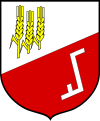 SOŁECKA STRATEGIA ROZWOJU WSI BŁUGOWOw gminie Złotówna lata 2016 - 2021Dokument sporządzony przez przedstawicieli Grupy Odnowy Wsi (imię i nazwisko):Teresa PawłowskaEwa KurkowskaMichał KurkowskiEugeniusz AdamskiPiotr Kuszz udziałem moderatora/moderatorów (imię i nazwisko):Marek RomaniecPaweł MichalskiSPIS TREŚCI1.	Karta diagnozy 2.	Sprawozdanie z wizji w terenie3.	Analiza zasobów 4.	Analiza SWOT5.	Analiza potencjału6.	Wizja wsi7.	Program długoterminowy odnowy wsi8.	Program krótkoterminowy odnowy wsiKARTA DIAGNOZY ZAAWANSOWANIA ODNOWY WSIwraz ze sprawozdaniem z wizji w terenieGmina: Złotów				Sołectwo: Bługowo		 		Liczba mieszkańców: 268Wstaw X gdy spełnia warunek				Sprawozdanie z wizji w terenieMiejsce i data przeprowadzenia wizji: Bługowo dnia 10 grudnia 2016Uczestnicy: Teresa Pawłowska, Paweł Michalski, Marek RomaniecKrótka charakterystyka wsi: (aktywność mieszkańców, funkcjonujące organizacje pozarządowe, infrastruktura, charakter zabudowy, fundusze) Charakterystyka wsi:Bługowo to wieś sołecka, znajduje się 19 km na południe od złotowa. Pierwsze zapiski o miejscowości pochodzą z 1399 r. Rozlegle położona wzdłuż jeziora Sławianowskiego zw. Wielkim, przez które w okresie międzywojennym przebiegała granica polsko- niemiecka. W 1977 roku zbudowano żelbetonowy most, który zastąpił drewniana konstrukcję z 1955 roku. Już w XV w istniała tutaj parafia, kościół parafialny p.w. św. Jakuba z 1864 roku. W ścianie zewnętrznej kościoła wmurowano tablice upamiętniającą ks. Wojciecha Całkę zamordowanego w 1939r przez hitlerowców w Górce Klasztornej. Na cmentarzu znajduje się zabytkowa XIX w. kolumna zwieńczona krzyżem. Wizytówką wsi jest wyremontowany przystanek autobusowy z 1900-1902r. z tablicą pamiątkowo-historyczną, który pełnił funkcję remizy strażackiej. We wsi mamy wyremontowana sale wiejską, mini plac zabaw, wymagający uzupełnienia oraz małe boisko. Obok Sali jest sklep spożywczo-przemysłowy. Wieś zamieszkują 268 osoby. Mieszkańców aktywnie uczestniczą w pracach na rzecz rozwoju wsi i starają się pozyskiwać fundusze zewnętrzne z różnych programów.Z przeprowadzonej wizji w terenie sporządzono dokumentację fotograficzną (płyta CD).Data:  	10 grudnia 2016									Sporządził: 	Marek RomaniecANALIZA ZOSOBÓW   
Zasoby – wszelkie elementy materialne i niematerialne wsi i związanego z  nią obszaru, które mogą być wykorzystane obecnie bądź w przyszłości w realizacji publicznych bądź prywatnych przedsięwzięć odnowy wsi. Zwrócić uwagę na elementy specyficzne  i rzadkie (wyróżniające wieś).  Opracowanie: Ryszard WilczyńskiANALIZA SWOTAnaliza potencjału rozwojowego wsi                		     6  4			                                           5   0 				     7  4 						       3  0                 (-  )                                                                               ( + )                 1       5                                                                                                                   6     0                                                                                                                                            	      2      5 									                     0    1	                                            )                              ( - )silne strony	           szanse                                                            słabe strony        zagrożeniaTożsamość wsi i wartości życia wiejskiego    (+) +Wnioski:  Obszar mocny. Dominują mocne strony lecz . Należy położyć nacisk na projekty wykorzystujące zasoby przyrodnicze ,kulturowe i historyczne oraz potencjał społeczności lokalnej wykorzystując możliwości pozyskania partnerów zewnętrznych oraz środków pozabudżetowych .  Standard życia (warunki materialne)     ( - ) -Wnioski: Obszar słaby, zaniedbany.  Strony słabe przeważają. Standard ten wymaga działań długoterminowych, budowania infrastruktury publicznej mającej wpływ na jakość życia mieszkańców   przy uwzględnieniu mocnych stron obszaru.Jakość życia (warunki niematerialne i duchowe)  ( + ) + Wnioski: Obszar z niewielką przewagą cech pozytywnych  przy równoczesnym poczuciu zagrożeń płynących z otoczenia. Należy wspierać mieszkańców w wykorzystywaniu mocnych stron oraz eliminowaniu zagrożeń wynikających z otoczenia poprzez działania edukacyjne i integracyjne w tym utworzenie platformy współpracy organizacji pozarządowych i grup nieformalnych.Byt (warunki ekonomiczne)    ( -) -Wnioski: Obszar oceniony negatywnie  z większym wpływem czynników zewnętrznych. Mieszkańcy widzą szansę na rozwój z wykorzystaniem otoczenia i możliwościami pozyskania środków zewnętrznych i współpracy na inwestycje w infrastrukturę publiczną i społeczną. Należy wykorzystać  potencjał wsi do tworzenia inicjatyw przedsiębiorczych.WIZJA WSI (hasłowa i opisowa):      	Bługowo jest wsią atrakcyjną przyrodniczo z racji rozległego położenia lasów i wzdłuż zagospodarowanego brzegu jeziora, daleko od przemysłu. Każdy może tutaj wypocząć 
i podziwiać piękno przyrody, spacerując lub jadąc na rowerze ścieżką pieszo-rowerową. Na placu rekreacyjnym i przybrzeżu jeziora dzieci wraz z rodzicami mogą spędzać czas na sportowo jak również spotkać się przy wspólnym biesiadowaniu pod wiatą z grillem. Na jeziorze rozległy pomost dla wędkarzy 
i spacerujących mieszkańców. Z racji rozległego położenia wsi, do wyremontowanych dróg biegnących na pagórkowate wybudowania, przylegają ścieżki rowerowe. W naszej miejscowości spędzisz czas korzystając z nowoczesnego zaplecza: Sali wiejskiej, placu zabaw, siłowni zewnętrznej i boiska. Wieś skanalizowana z nowoczesnym Internetem. Wielka furorą wśród turystów jest gosp. Agroturystyczne, które ma bazę noclegową, pole namiotowe, sprzęt wodny. Chluba wsi jest wyremontowany, zabytkowy kościół parafialny z alejkami procesyjnymi. Na skrzyżowaniu dróg wyremontowany przystanek autobusowy. Wzdłuż wsi nowe chodniki zwiększające bezpieczeństwo mieszkańców i gości. Estetyczne 
i zadbane gospodarstwa oraz zabudowania, sprzyjający klimat i czyste powietrze pozwolą każdemu aktywnie wypocząć.PROGRAM DŁUGOTERMINOWY ODNOWY WSIWizja wsi (hasłowa): Bługowo to piękna kraina malownicze jezioro lasy ptactwo i zwierzynaPROGRAM KRÓTKOTERMINOWY ODNOWY WSI na OKRES 2 lat.Podpisy przedstawicieli Grupy Odnowy Wsi:uczestniczących  w przygotowaniu dokumentu:Teresa Pawłowska ……………………………….Ewa Kurkowska ………………………………….Michał Kurkowski ……………………………….Eugeniusz Adamski ……………………………...Piotr Kusz ………………………………………...Podpis/podpisy moderatora/ów odnowy wsi:                                                                                                    Marek Romaniec …………………………….........Paweł Michalski …………………………………...Załączniki:Listy obecności na warsztatach sołeckich Dokumentacja zdjęciowa z przeprowadzonej wizji terenowej oraz warsztatów sołeckich (płyta CD).Faza odnowyZakres działań*Rozwój organizacyjny*Sterowanie rozwojem*brak działańistnieje tylko rada sołeckabrak planowania działańw wymiarze całej wsidziałania fragment. lub dotyczące wąskiej grupyrozproszone działanie organizacjixbrak planowania działańw wymiarze całej wsiAInicjalnadziałania spontanicznezawiązana grupa odnowy wsiopracowanie planu i programu odnowy dla całej wsixAInicjalnaporządkowanie wsixzawiązana grupa odnowy wsiopracowanie planu i programu odnowy dla całej wsixAInicjalnaprojekty startowe
(z programu krótkoterminowego)podejmuje się kroki na rzecz skoordynowania działań organizacji we wsixplanowanie w krótkim horyzoncie czasowymAInicjalnaprzekonywanie mieszkańców do idei odnowy wsi i integrowanie wokół pierwszych przedsięwzięćpodejmuje się kroki na rzecz skoordynowania działań organizacji we wsixplanowanie w krótkim horyzoncie czasowymBPoczątkowaróżnorodne projekty(z programu długoterminowego) nastawione na usunięcie podstawowych barier i zaspokojenie głównych potrzebliczna grupa odnowy wsi
(skupia przedstawicieli organizacji i instytucji)systematyczne planowanie działań, (np. roczne plany rzeczowo-finansowe, kalendarze imprez)BPoczątkowaróżnorodne projekty(z programu długoterminowego) nastawione na usunięcie podstawowych barier i zaspokojenie głównych potrzebzawiązane stowarzyszenie na rzecz rozwoju (odnowy) wsiwykorzystywanie gminnych instrumentów wsparciaxBPoczątkowapobudzenie mieszkańców do odnowy własnych posesjiskoordynowane działanie  organizacji obecnych we wsiproste instrumenty komunikacji wewnętrznejCZaawansowanaprojekty jakościowo zmieniające kluczowe obszary życia oraz kształtujące strukturę wsi„koalicja” organizacjii instytucji na rzecz odnowy wsiprojektowanie działań (projekty)CZaawansowanaprojekty jakościowo zmieniające kluczowe obszary życia oraz kształtujące strukturę wsi„koalicja” organizacjii instytucji na rzecz odnowy wsipozyskiwanie środków zewnętrznychCZaawansowanaprojekty wyróżniające wieś,kształtuje się centrum wiejskieliczne stowarzyszenie odnowy wsisystematyczne planowanie rozwoju
(aktualizowanie planu i programu odnowy wsi)CZaawansowanapowszechne zaangażowanie mieszkańców w projekty publiczneanimacja aktywności poszczególnych grup mieszkańcówrozwinięta komunikacja wewnętrznaCZaawansowanapowszechne zaangażowanie mieszkańców w projekty publiczneanimacja aktywności poszczególnych grup mieszkańcówpromocja wsiCZaawansowanapowszechna odnowa prywatnych posesjianimacja aktywności poszczególnych grup mieszkańcówpromocja wsiDCałościowalokalnie oraz regionalnie powiązane ze sobą projekty wywołujące efekt synergiczny
(nacisk na tworzenie miejsc pracy)stowarzyszenie odnowy wsi instytucją rozwoju lokalnego (Centrum Aktywności Lokalnej)kompleksowe i szczegółowe planowanie przestrzenneDCałościowalokalnie oraz regionalnie powiązane ze sobą projekty wywołujące efekt synergiczny
(nacisk na tworzenie miejsc pracy)rozwój wsi oparty na aktywności  kluczowych grup mieszkańców (rolników, przedsiębiorców, młodzieży, kobiet) i stowarzyszeńkompleksowe i szczegółowe planowanie przestrzenneDCałościowalokalnie oraz regionalnie powiązane ze sobą projekty wywołujące efekt synergiczny
(nacisk na tworzenie miejsc pracy)rozwój wsi oparty na aktywności  kluczowych grup mieszkańców (rolników, przedsiębiorców, młodzieży, kobiet) i stowarzyszeńpowszechny udział grup mieszkańców w strategicznym planowaniu rozwojuDCałościowaukształtowane „centrum wiejskie”rozwój wsi oparty na aktywności  kluczowych grup mieszkańców (rolników, przedsiębiorców, młodzieży, kobiet) i stowarzyszeńpowszechny udział grup mieszkańców w strategicznym planowaniu rozwojuDCałościowaukształtowane „centrum wiejskie”rozwój wsi oparty na aktywności  kluczowych grup mieszkańców (rolników, przedsiębiorców, młodzieży, kobiet) i stowarzyszeńrozwinięta promocja oraz komunikacja z otoczeniemDCałościowaświadome kształtowanie czynników rozwoju (np. wykorzystania odnawialnych energii)rozwój wsi oparty na aktywności  kluczowych grup mieszkańców (rolników, przedsiębiorców, młodzieży, kobiet) i stowarzyszeńrozwinięta promocja oraz komunikacja z otoczeniemDCałościowaprojekty kreujące „wieś tematyczną”rozwój wsi oparty na aktywności  kluczowych grup mieszkańców (rolników, przedsiębiorców, młodzieży, kobiet) i stowarzyszeńinstrumenty wsparcia działań prywatnychDCałościowadostosowanie projektów prywatnych do programu odnowy wsirozwój wsi oparty na aktywności  kluczowych grup mieszkańców (rolników, przedsiębiorców, młodzieży, kobiet) i stowarzyszeńinstrumenty wsparcia działań prywatnychANALIZA ZASOBÓW – część IANALIZA ZASOBÓW – część IANALIZA ZASOBÓW – część IANALIZA ZASOBÓW – część IANALIZA ZASOBÓW – część IANALIZA ZASOBÓW – część IANALIZA ZASOBÓW – część IANALIZA ZASOBÓW – część IANALIZA ZASOBÓW – część IANALIZA ZASOBÓW – część IRODZAJ ZASOBU*RODZAJ ZASOBU*RODZAJ ZASOBU*Opis (nazwanie) zasobu 
jakim wieś dysponujeOpis (nazwanie) zasobu 
jakim wieś dysponujeZnaczenie zasobu(odpowiednio wstaw X)Znaczenie zasobu(odpowiednio wstaw X)Znaczenie zasobu(odpowiednio wstaw X)Znaczenie zasobu(odpowiednio wstaw X)Znaczenie zasobu(odpowiednio wstaw X)RODZAJ ZASOBU*RODZAJ ZASOBU*RODZAJ ZASOBU*Opis (nazwanie) zasobu 
jakim wieś dysponujeOpis (nazwanie) zasobu 
jakim wieś dysponujeMAŁEMAŁEDUŻEDUŻEWYRÓŻNIAJĄCEPRZYRODNICZYwalory krajobrazu, rzeźby terenuwalory krajobrazu, rzeźby terenuTeren równinno-górzysty w pobliżu lasyTeren równinno-górzysty w pobliżu lasyxxPRZYRODNICZYstan środowiskastan środowiskaCzyste powietrzeCzyste powietrzexxPRZYRODNICZYwalory klimatuwalory klimatuUmiarkowanyUmiarkowanyxxPRZYRODNICZYwalory szaty roślinnejwalory szaty roślinnejLasy bogate w runo leśneLasy bogate w runo leśnexxPRZYRODNICZYcenne przyrodniczo obszary lub obiektycenne przyrodniczo obszary lub obiektyZabytkowy Kościół Parafialny XVIII/XIX wZabytkowy Kościół Parafialny XVIII/XIX wxxPRZYRODNICZYświat zwierzęcy (ostoje, siedliska)świat zwierzęcy (ostoje, siedliska)Ostoja żurawi, łabędzi, czapla biała, kaczka krzyżówkaOstoja żurawi, łabędzi, czapla biała, kaczka krzyżówkaxxPRZYRODNICZYwody powierzchniowe (cieki, rzeki, stawy)wody powierzchniowe (cieki, rzeki, stawy)Jezioro Sławianowskie zwanym WielkimJezioro Sławianowskie zwanym WielkimxxPRZYRODNICZYwody podziemnewody podziemne--PRZYRODNICZYglebyglebyPiaszczysto- gliniaste wykorzystywane rolniczo IV, V, VIPiaszczysto- gliniaste wykorzystywane rolniczo IV, V, VIxxPRZYRODNICZYkopalinykopalinyTuż przy jeziorze znaleziono ślady grodziska wczesnośredniowiecznegoTuż przy jeziorze znaleziono ślady grodziska wczesnośredniowiecznegoxxPRZYRODNICZYwalory geotechnicznewalory geotechniczne--KULTUROWYwalory architekturywalory architekturyZabudowa szeregowa, zwarta oraz wybudowaniaZabudowa szeregowa, zwarta oraz wybudowaniaxxKULTUROWYwalory przestrzeni wiejskiej publicznejwalory przestrzeni wiejskiej publicznejPlac zabaw oraz małe boisko Plac zabaw oraz małe boisko xxKULTUROWYwalory przestrzeni wiejskiej prywatnejwalory przestrzeni wiejskiej prywatnejŁadne zadbane posesje i Gospodarstwo AgroturystyczneŁadne zadbane posesje i Gospodarstwo AgroturystycznexxKULTUROWYzabytki i pamiątki historycznezabytki i pamiątki historyczneKościół parafialny z 1864r. Dawna szkoła z XIX w i kolumna z XIX na cmentarzuKościół parafialny z 1864r. Dawna szkoła z XIX w i kolumna z XIX na cmentarzuxxKULTUROWYosobliwości kulturoweosobliwości kulturoweNazwa miejscowości pochodzi od nazwiska właścicieli z rodu szlacheckiego M i J BługowskichNazwa miejscowości pochodzi od nazwiska właścicieli z rodu szlacheckiego M i J BługowskichxxKULTUROWYmiejsca, osoby i przedmioty kultumiejsca, osoby i przedmioty kultu--KULTUROWYświęta, odpusty, pielgrzymkiświęta, odpusty, pielgrzymkiOdpust św. JakubaOdpust św. JakubaxxKULTUROWYtradycje, obrzędy, gwaratradycje, obrzędy, gwaraPlecenie wieńca dożynkowego, spotkania z okazji Dnia Kobiet, mecz piłki nożnej z okazji odpustu o figurkę św. JakubaPlecenie wieńca dożynkowego, spotkania z okazji Dnia Kobiet, mecz piłki nożnej z okazji odpustu o figurkę św. JakubaxxKULTUROWYlegendy, podania i fakty historycznelegendy, podania i fakty historyczneTablica pamiątkowo-historyczna umieszczona na byłej strażnicy-obecny przystanek autobusowy. W okresie międzywojennym przez jezioro przebiegała granica polsko-niemieckaTablica pamiątkowo-historyczna umieszczona na byłej strażnicy-obecny przystanek autobusowy. W okresie międzywojennym przez jezioro przebiegała granica polsko-niemieckaxxKULTUROWYprzekazy literackieprzekazy literackie--KULTUROWYważne postacie i przekazy  historyczneważne postacie i przekazy  historyczneStrażnicy Placówki Granicznej Wincenty Abrszajtis, Józef KoronaStrażnicy Placówki Granicznej Wincenty Abrszajtis, Józef KoronaxxKULTUROWYspecyficzne nazwyspecyficzne nazwy--KULTUROWYspecyficzne potrawyspecyficzne potrawyZupa mlecznaZupa mlecznaKULTUROWYdawne zawodydawne zawodyWikliniarstwo Wikliniarstwo xxKULTUROWYzespoły artystyczne, twórcyzespoły artystyczne, twórcy--ANALIZA ZASOBÓW – część IIANALIZA ZASOBÓW – część IIANALIZA ZASOBÓW – część IIANALIZA ZASOBÓW – część IIANALIZA ZASOBÓW – część IIANALIZA ZASOBÓW – część IIANALIZA ZASOBÓW – część IIANALIZA ZASOBÓW – część IIANALIZA ZASOBÓW – część IIANALIZA ZASOBÓW – część IIRODZAJ ZASOBURODZAJ ZASOBURODZAJ ZASOBUOpis (nazwanie) zasobu 
jakim wieś dysponujeOpis (nazwanie) zasobu 
jakim wieś dysponujeZnaczenie zasobu(odpowiednio wstaw X)Znaczenie zasobu(odpowiednio wstaw X)Znaczenie zasobu(odpowiednio wstaw X)Znaczenie zasobu(odpowiednio wstaw X)Znaczenie zasobu(odpowiednio wstaw X)RODZAJ ZASOBURODZAJ ZASOBURODZAJ ZASOBUOpis (nazwanie) zasobu 
jakim wieś dysponujeOpis (nazwanie) zasobu 
jakim wieś dysponujeMAŁEMAŁEDUŻEDUŻEWYRÓŻNIAJĄCEOBIEKTY I TERENYdziałki pod zabudowę mieszkaniowądziałki pod zabudowę mieszkaniową--OBIEKTY I TERENYdziałki pod domy letniskowedziałki pod domy letniskoweDziałki prywatne nad jezioremDziałki prywatne nad jezioremxOBIEKTY I TERENYdziałki pod zakłady usługowe i przemysłdziałki pod zakłady usługowe i przemysł--OBIEKTY I TERENYpustostany mieszkaniowepustostany mieszkaniowe3 szt.3 szt.xxOBIEKTY I TERENYpustostany poprzemysłowepustostany poprzemysłowe--OBIEKTY I TERENYtradycyjne nieużytkowane obiekty gospodarskie (stodoły, spichlerze, kuźnie, młyny, itp.)tradycyjne nieużytkowane obiekty gospodarskie (stodoły, spichlerze, kuźnie, młyny, itp.)--INFRASTRUKTURA SPOŁECZNAplace publicznych spotkań, festynówplace publicznych spotkań, festynówPlac zabaw i boisko przy świetlicyPlac zabaw i boisko przy świetlicyxxINFRASTRUKTURA SPOŁECZNAsale spotkań, świetlice, klubysale spotkań, świetlice, klubySala wiejska w dobrym stanieSala wiejska w dobrym staniexxINFRASTRUKTURA SPOŁECZNAmiejsca  uprawiania sportumiejsca  uprawiania sportuBoisko, sala wiejskaBoisko, sala wiejskaxxINFRASTRUKTURA SPOŁECZNAmiejsca rekreacjimiejsca rekreacjiJezioro i boiskoJezioro i boiskoxINFRASTRUKTURA SPOŁECZNAścieżki rowerowe, szlaki turystyczneścieżki rowerowe, szlaki turystyczneBrak ścieżek rowerowych i szlakówBrak ścieżek rowerowych i szlakówxxINFRASTRUKTURA SPOŁECZNAszkołyszkoły--INFRASTRUKTURA SPOŁECZNAprzedszkolaprzedszkola--INFRASTRUKTURA SPOŁECZNAbibliotekibiblioteki--INFRASTRUKTURA SPOŁECZNAplacówki opieki społecznejplacówki opieki społecznej--INFRASTRUKTURA SPOŁECZNAplacówki służby zdrowiaplacówki służby zdrowia--INFRASTRUKTURA TECHNICZNAwodociąg, kanalizacjawodociąg, kanalizacjaWieś zwodociągowana, bWieś zwodociągowana, bxxINFRASTRUKTURA TECHNICZNAdrogi (nawierzchnia, oznakowanie oświetlenie)drogi (nawierzchnia, oznakowanie oświetlenie)Drogi częściowo utwardzone, oznakowane i oświetlone, Drogi częściowo utwardzone, oznakowane i oświetlone, xxINFRASTRUKTURA TECHNICZNAchodniki, parkingi, przystankichodniki, parkingi, przystankiPrzystanek autobusowy murowany w dobrym stanie, Przystanek autobusowy murowany w dobrym stanie, xxINFRASTRUKTURA TECHNICZNAsieć telefoniczna i dostępność Internetusieć telefoniczna i dostępność InternetuLinia telefonicznaLinia telefonicznaxxINFRASTRUKTURA TECHNICZNAtelefonia komórkowatelefonia komórkowaTelefonia komórkowa dostępna z sieci T-mobileTelefonia komórkowa dostępna z sieci T-mobilexxINFRASTRUKTURA TECHNICZNAinne inne --ANALIZA ZASOBÓW – część IIIANALIZA ZASOBÓW – część IIIANALIZA ZASOBÓW – część IIIANALIZA ZASOBÓW – część IIIANALIZA ZASOBÓW – część IIIANALIZA ZASOBÓW – część IIIANALIZA ZASOBÓW – część IIIANALIZA ZASOBÓW – część IIIANALIZA ZASOBÓW – część IIIANALIZA ZASOBÓW – część IIIRODZAJ ZASOBURODZAJ ZASOBURODZAJ ZASOBUOpis (nazwanie) zasobu 
jakim wieś dysponujeZnaczenie zasobu(odpowiednio wstaw X)Znaczenie zasobu(odpowiednio wstaw X)Znaczenie zasobu(odpowiednio wstaw X)Znaczenie zasobu(odpowiednio wstaw X)Znaczenie zasobu(odpowiednio wstaw X)Znaczenie zasobu(odpowiednio wstaw X)RODZAJ ZASOBURODZAJ ZASOBURODZAJ ZASOBUOpis (nazwanie) zasobu 
jakim wieś dysponujeMAŁEMAŁEDUŻEDUŻEWYRÓŻNIAJĄCEWYRÓŻNIAJĄCEGOSPODARKA, ROLNICTWOGOSPODARKA, ROLNICTWOmiejsca pracy (gdzie, ile? )RolnictwoxxGOSPODARKA, ROLNICTWOGOSPODARKA, ROLNICTWOznane firmy produkcyjne i zakłady usługowe i ich produktySklep spożywczo-przemysłowyxxGOSPODARKA, ROLNICTWOGOSPODARKA, ROLNICTWOgastronomia-GOSPODARKA, ROLNICTWOGOSPODARKA, ROLNICTWOmiejsca noclegoweGospodarstwo AgroturystycznexxGOSPODARKA, ROLNICTWOGOSPODARKA, ROLNICTWOgospodarstwa rolneZróżnicowanexxGOSPODARKA, ROLNICTWOGOSPODARKA, ROLNICTWOuprawy hodowleKukurydza, pszenżyto, hodowla koni, bydła mlecznego, mięsnego i trzody chlewnejxxGOSPODARKA, ROLNICTWOGOSPODARKA, ROLNICTWOmożliwe do wykorzystania odpady produkcyjneObornik, pulpa ziemniaczanaxxGOSPODARKA, ROLNICTWOGOSPODARKA, ROLNICTWOzasoby odnawialnych energii-ŚRODKI FINANSOWE I POZYSKIWANIE FUNDUSZYŚRODKI FINANSOWE I POZYSKIWANIE FUNDUSZYśrodki udostępniane przez gminęFundusz SołeckixxŚRODKI FINANSOWE I POZYSKIWANIE FUNDUSZYŚRODKI FINANSOWE I POZYSKIWANIE FUNDUSZYśrodki wypracowywane-  MIESZKAŃCY ( KAPITAŁ SPOŁECZNY I LUDZKI)MIESZKAŃCY ( KAPITAŁ SPOŁECZNY I LUDZKI)autorytety i znane postacie we wsiSołtys Teresa PawłowskaxxMIESZKAŃCY ( KAPITAŁ SPOŁECZNY I LUDZKI)MIESZKAŃCY ( KAPITAŁ SPOŁECZNY I LUDZKI)krajanie znani w regionie, w kraju i zagranicą-MIESZKAŃCY ( KAPITAŁ SPOŁECZNY I LUDZKI)MIESZKAŃCY ( KAPITAŁ SPOŁECZNY I LUDZKI)osoby o specyficznej lub ważnej dla wiedzy i umiejętnościach, m.in. studenciHafciarstwo Cecylia BrzezińskaxxMIESZKAŃCY ( KAPITAŁ SPOŁECZNY I LUDZKI)MIESZKAŃCY ( KAPITAŁ SPOŁECZNY I LUDZKI)przedsiębiorcy, sponsorzy-MIESZKAŃCY ( KAPITAŁ SPOŁECZNY I LUDZKI)MIESZKAŃCY ( KAPITAŁ SPOŁECZNY I LUDZKI)osoby z dostępem do Internetu i umiejętnościach informatycznych-MIESZKAŃCY ( KAPITAŁ SPOŁECZNY I LUDZKI)MIESZKAŃCY ( KAPITAŁ SPOŁECZNY I LUDZKI)pracownicy nauki-MIESZKAŃCY ( KAPITAŁ SPOŁECZNY I LUDZKI)MIESZKAŃCY ( KAPITAŁ SPOŁECZNY I LUDZKI)związki i stowarzyszenia-MIESZKAŃCY ( KAPITAŁ SPOŁECZNY I LUDZKI)MIESZKAŃCY ( KAPITAŁ SPOŁECZNY I LUDZKI)kontakty zewnętrzne (np. z mediami)-MIESZKAŃCY ( KAPITAŁ SPOŁECZNY I LUDZKI)MIESZKAŃCY ( KAPITAŁ SPOŁECZNY I LUDZKI)współpraca zagraniczna i krajowa-INFORMACJE DOSTĘPNE 
O WSIINFORMACJE DOSTĘPNE 
O WSIpublikatory, lokalna prasaAktualności ZłotowskiexxINFORMACJE DOSTĘPNE 
O WSIINFORMACJE DOSTĘPNE 
O WSIksiążki, przewodniki-INFORMACJE DOSTĘPNE 
O WSIINFORMACJE DOSTĘPNE 
O WSIstrony www-SILNE STRONY
(atuty wewnętrzne)SŁABE STRONY
(słabości wewnętrzne)Plac Świetlica wiejska  Szabaw  SBoisko  SBrak przemysłu i czyste powietrze  J Dobrze rozwinięte rolnictwo i występowanie średnich gospodarstw rolnych  BAktywność społeczna mieszkańców(KGW, Rada Sołecka)  JEstetyczny wygląd wsi  SOrganizacji cyklicznych uroczystości  JBogata przeszłość historyczna  TObiekty zabytkowe na terenie wsi  TPrzystanek autobusowy z tablicą pamiątkowo-historyczną  TCała wieś jest zwodociągowana  S Prywatne działki pod domki letniskowe nad jeziorem  JWalory przyrodnicze, jezioro, ostoje ptactwa, lasy bogate w runo leśne  TKultywowanie tradycji kulturalnych TZadowalający poziom wykształcenia mieszkańców  JKorzystne warunki do wypoczynku i relaksu  TWieś posiada tereny do zagospodarowania na cele publiczne  S1.Słabo wyposażony plac  zabaw  S2.Zły stan murawy boiska  S  3.Mała ilość gruntów rolnych na powiększenie gospodarstw rolnych  B4. Słaba infrastruktura komunikacyjna- drogi  S5.Brak chodników  S6.Brak kanalizacji  S7.Niewykorzystane możliwości rekreacji-zagospodarowanie brzegu jeziora  J8. Słabo dostępny Internet szerokopasmowy  S 9. Niska dochodowość gospodarstw rolnych  B10.Brak turystyki wodnej i motorowodnej  J11. Zbyt mało zajęć dla dzieci  J12. Brak ścieżki rowerowej  SSZANSE
(okazje zewnętrzne płynące z otoczenia)ZAGROŻENIA
(zagrożenie płynące z otoczenia)Możliwość pozyskiwania środków unijnych i krajowych  BDobra współpraca z władzami lokalnymi  BFundusz sołecki  BRozwój turystyki i agroturystyki   BBudowa ścieżki rowerowej  SInstalacja światłowodów  SKanalizacja wsi  SBudowa i remont dróg oraz chodnika  SWalory krajobrazowe i przyrodnicze  B1. Emigracja młodych ludzi za granice  T 2. Trudności ze zbytem produktów rolnych  B3. Wysokie koszty produkcji rolnej oraz związane z tym niskie dochody B4. Niewystarczająca komunikacja publiczna  S5.Niski nakład na drogi powiatowe  S6.Małe fundusze na drogi gminne  S 7. Stagnacja polityki państwa związana z rozwojem turystyki  B  8. Brak pomocy finansowej spoza gminy  B9. Regres w rozwoju rolnictwa  B600164745030 1525I. Plan rozwojuI. Plan rozwojuI. Plan rozwojuI. Plan rozwojuI. Plan rozwojuII. Program rozwoju1. CELE                                      Co trzeba osiągnąć by urzeczywistnić wizję naszej wsi?2. Co nam pomoże osiągnąć cele? (zasoby, silne strony, szanse)2. Co nam pomoże osiągnąć cele? (zasoby, silne strony, szanse)2. Co nam pomoże osiągnąć cele? (zasoby, silne strony, szanse)3. Co nam może przeszkodzić? (słabe strony, zagrożenia)
Projekty, przedsięwzięcia jakie wykonamy?1. CELE                                      Co trzeba osiągnąć by urzeczywistnić wizję naszej wsi?ZASOBY  których użyjemyZASOBY  których użyjemyATUTY  
silne strony 
i szanse  jakie wykorzystamy BARIERYSłabe strony  jakie wyeliminujemyZagrożenia  jakich unikniemyTOŻSAMOŚĆ WSI I WARTOŚCI ŻYCIA WIEJSKIEGO\TOŻSAMOŚĆ WSI I WARTOŚCI ŻYCIA WIEJSKIEGO\TOŻSAMOŚĆ WSI I WARTOŚCI ŻYCIA WIEJSKIEGO\TOŻSAMOŚĆ WSI I WARTOŚCI ŻYCIA WIEJSKIEGO\TOŻSAMOŚĆ WSI I WARTOŚCI ŻYCIA WIEJSKIEGO\TOŻSAMOŚĆ WSI I WARTOŚCI ŻYCIA WIEJSKIEGO\1.Dbanie o dziedzictwo kulturowe wsi.
Kościół parafialny z 1864r. Dawna szkoła z XIX w i kolumna z XIX na cmentarzuObiekty zabytkowe na terenie wsi  Kultywowanie tradycji kulturalnychBogata przeszłość historyczna Przystanek autobusowy z tablicą pamiątkowo-historyczną    Dobra współpraca z władzami lokalnymi  Fundusz sołecki  Dobra współpraca z władzami lokalnymi  Fundusz sołecki  Brak pomocy finansowej spoza gminy  1.1 Wydanie publikacji o dziedzictwie kulturowo- historycznym wsi 1.2 Ustawienie tablic edukacyjno-informacyjnychB. STANDARD ŻYCIAB. STANDARD ŻYCIAB. STANDARD ŻYCIAB. STANDARD ŻYCIAB. STANDARD ŻYCIAB. STANDARD ŻYCIA1.Poprawienie infrastruktury społecznej wsi
2. zagospodarowanie brzegu jeziora Sławianowskiego
3. Poprawienie infrastruktury technicznej wsiGrunt gminny przy jeziorzeBudowa ścieżki rowerowej  Świetlica wiejska     Plac  zabawBoisko  Aktywność społeczna mieszkańców(KGW, Rada Sołecka)  Cała wieś jest zwodociągowana  Prywatne działki pod domki letniskowe nad jeziorem  Możliwość pozyskiwania środków unijnych i krajowych  Dobra  współpraca z władzami lokalnymi  Fundusz sołecki  Możliwość pozyskiwania środków unijnych i krajowych  Dobra  współpraca z władzami lokalnymi  Fundusz sołecki  Niski nakład na drogi powiatowe  Małe fundusze na drogi gminne  Brak ścieżki rowerowej  Brak turystyki wodnej i motorowodnej  Brak pomocy finansowej spoza gminy  doposażenie placu zabaw budowa ścieżka pieszo-rowerowa poprawa murawy boiska wiejskiego2.1  ustawienie wiaty integracyjnej2.2 budowa parkingu2.3 budowa plaży2.4 doposażenie placu przy jeziorze2.5 budowa slipu przy jeziorze3.1 utwardzenie drogi przeciwpożarowej            do jeziora 3.2 budowa chodników we wsi3.3 wybudowanie ścieżki pieszo rowerowej do Osady Góry i do Bługowca3.4 budowa kanalizacji3.5 poprawienie nawierzchni dróg gminnychC. JAKOŚĆ ŻYCIAC. JAKOŚĆ ŻYCIAC. JAKOŚĆ ŻYCIAC. JAKOŚĆ ŻYCIAC. JAKOŚĆ ŻYCIAC. JAKOŚĆ ŻYCIA1Poprawa integracji środowiska lokalnego wsi
2. Stworzenie oferty kulturalnej i turystycznej
3. Estetyka wsi naszą wizytówkąSala wiejska w dobrym staniePlac zabaw i boisko przy świetlicyDziałki prywatne nad jezioremOrganizacji cyklicznych uroczystości  Rozwój turystyki i agroturystyki   Estetyczny wygląd wsi  Organizacji cyklicznych uroczystości  Rozwój turystyki i agroturystyki   Estetyczny wygląd wsi   Emigracja młodych ludzi za granice  Stagnacja polityki państwa związana z rozwojem turystyki   Niska dochodowość gospodarstw rolnych  1.1 Cykl imprez sportowo-integracyjnych   1.2 Utworzenie organizacji         pozarządowych  1. 3 Przeszkolenie liderów lokalnych 
        w obszarze animacji2.1 Przygotowanie oferty zajęć kulturowych dla dzieci i młodzieży w świetlicy2.2 Cykl Imprez integracyjnych dla mieszkańców3.1 Konkurs na najestetyczniejszą zagrodę wiejską3.2 Wspólnie poprawiamy estetykę wsi D. BYTD. BYTD. BYTD. BYTD. BYTD. BYT1.Podnieśenie wiedzy ekonomicznej mieszkańców
2. Pozyskiwanie środków na rozwój przedsiębiorczości Zadowalający poziom wykształcenia mieszkańcówDobrze rozwinięte rolnictwo i Możliwość pozyskiwania środków Dobra współpraca z władzami lokalnymi  Możliwość pozyskiwania środków Dobra współpraca z władzami lokalnymi  Trudności ze zbytem produktów rolnych  Słabo dostępny internet szerokopasmowy  Regres w rozwoju rolnictwa  Wysokie koszty produkcji rolnej oraz związane z tym niskie dochody Szkolenia dla mieszkańców A B C przedsiębiorczości  Szkolenie specjalistyczne dla rolników2.1 Szkolenie z pisania wniosków 
i biznesplanówKluczowy problemOdpowiedźPropozycja projektuCzy nas stać na realizację?
(tak/nie)Czy nas stać na realizację?
(tak/nie)PunktacjaHierarchiaKluczowy problemOdpowiedźPropozycja projektuOrganizacyjnieFinansowoPunktacjaHierarchiaCo nas najbardziej zintegruje?Wspólna zabawa praca i wypoczynekFestyny integracyjnetaktak2+3+27IVNa czy nam najbardziej zależy?Zwiększenie integracji i aktywizacji społeczeństwaRazem aktywnie dla sportutaknie1+2+14VCo nam najbardziej przeszkadza?Niedostateczna przejezdność i jakość drógUtwardzenie dróg gruntowychtaknie5+5+515ICo najbardziej zmieni nasze życie?Miejsce czynnego wypoczynku po pracyBudowa kompleksu sportowegotaknie4+4+311IICo nam przyjdzie najłatwiej?Poprawa estetyki wsiKonkurs na najładniejsze obejścietaktak3+1+48IIINa realizację jakiego projektu planujemy pozyskać środki zewnętrzne? Z jakich źródeł? Na realizację jakiego projektu planujemy pozyskać środki zewnętrzne? Z jakich źródeł? Rekultywacja murawy i doposażenie placu zabaw.  Wielkopolska Odnowa WsiRekultywacja murawy i doposażenie placu zabaw.  Wielkopolska Odnowa WsiRekultywacja murawy i doposażenie placu zabaw.  Wielkopolska Odnowa WsiRekultywacja murawy i doposażenie placu zabaw.  Wielkopolska Odnowa WsiRekultywacja murawy i doposażenie placu zabaw.  Wielkopolska Odnowa Wsi